Муниципальное дошкольное образовательное учреждение«Детский сад № 81 для детей раннего возраста»«Ичӧт арлыда челядьӧс 81 №-а видзанін» школаӧдз велӧдан  муниципальнӧй учреждениепгт. ЯрегаПРИКАЗТшöктöд19.04.2021 г.                                                                                                               № 01-14/12О приёме в ДОУ       На основании медицинского заключения и заявления родителя (законного представителя) Приказываю: Зачислить в 1 группу раннего возраста № 2 со 19.04.2021г. 1 воспитанника 2019 г.р.    Колчиной С.В. ведущему бухгалтеру, включить в табель посещения 1 группы раннего возраста № 2  1 воспитанника 2019 г.р. с 19.04.2021 года.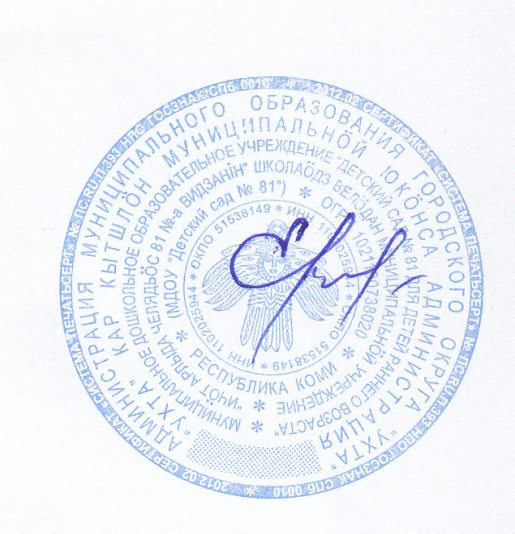  3.   Контроль за исполнением данного приказа оставляю за собой.Заведующий  МДОУ «Детский сад № 81»:                                        А.Н. Ермолина    С приказом ознакомлена:                                                                       С.В. Колчина